Voorwaarden declaraties:Beste organisator, Dankzij de inspanningen van u en onze vrijwilligers maken we de collecte tot een jaarlijks succes! We proberen daarbij de kosten zo laag mogelijk te houden en de opbrengsten zo hoog mogelijk! We zijn u zeer dankbaar voor uw inzet en begrijpen dat er soms kosten gemaakt moeten worden rondom de organisatie van de collecte. Omdat het Diabetes Fonds voor de collecte ook verantwoording moet afleggen aan de accountant, moeten wij de declaratiekosten inzichtelijk te maken. Tevens kunnen wij declaraties alleen goedkeuren als ze aan onderstaande voorwaarden voldoen.Vul het declaratieformulier volledig in en vergeet de handtekening niet.Voorzie declaraties met uitzondering van telefoonkosten en kilometervergoeding altijd van een bonnetje.Gedeclareerde kilometers zijn inclusief parkeerkosten, losse parkeerbonnetjes worden niet vergoed.Declaraties moeten direct verbandhouden met de collecte. Buitengewone kosten die geen direct verband houden met de collecte worden niet vergoed. Presentjes voor wijkhoofden of collectanten die afscheid nemen mogen maximaal € 2,50 bedragen.Twijfelt u of bepaalde kosten vergoed worden, neem dan voordat u de kosten maakt eerst contact op met het collecteteam, via e-mail collecte@diabetesfonds.nl of per telefoon: 033-4622055.Vult u de afrekenstaat dit jaar digitaal in, stuur dan het declaratieformulier inclusief een foto of scan van de bonnetjes per e-mail in. Een wordversie kunt u downloaden via onze website (zoek op declaratieformulier) of opvragen via collecte@diabetesfonds.nlNogmaals hartelijk dank voor uw inzet en heel veel succes gewenst!Met vriendelijke groeten,Collecteteam Diabetes Fonds DECLARATIEFORMULIER							                      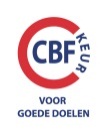 Graag al uw gegevens invullen i.v.m. verwerking declaratieIBAN-rekeningnummer: Ten name van: …………..……………………………………………………………………………..Adres: ……………………………………………………………………………………………………Postcode+ Woonplaats: ………………………………………………………………………………..___________________________________________________________________
Autokosten (km-vergoeding à € 0,28 per km, incl. parkeergeld)Datum		Postcode van	Postcode naar	Doel			Aantal km	Bedrag…………	…………..	………..		……………………….  …………	……………..…………	…………..	………..		……………………….  ………	…	……………..							Totaal aantal km 	…………..	…………….._____________________________________________________________Reiskosten (openbaar vervoer) (bewijs van de reis via openbaar vervoer bijsluiten)Datum		Van		Naar		Doel			Aantal km	Bedrag…………	…………..	………..	……………………….   ……………	……………..…………	…………..	………..	……………………….   ……………	……………..______________________________________________________________Porto en telefoonkosten (€ 0,10 per lokaal gesprek)									Bijlage	………………………………………………………………………………..	………………	………………..………………………………………………………………………………..	………………	………………..______________________________________________________________Overige kosten Graag bonnen bijvoegen											Bijlage	………………………………………………………………………………..	………………	………………..………………………………………………………………………………..	………………	………………..………………………………………………………………………………..	………………	………………..………………………………………………………………………………..	………………	………………..______________________________________________________________TOTALE KOSTEN	€………………DATUM:				HANDTEKENING:		NL 